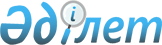 О внесении изменений в решение Шиелийского районного маслихата "О районном бюджете на 2022-2024 годы" от 27 декабря 2021 года № 17/2
					
			С истёкшим сроком
			
			
		
					Решение Шиелийского районного маслихата Кызылординской области от 3 августа 2022 года № 25/2. Прекращено действие в связи с истечением срока
      Шиелийский районный маслихат РЕШИЛ:
      1. Внести в решение Шиелийского районного маслихата "О районном бюджете на 2022-2024 годы" от 27 декабря 2021 года № 17/2 (зарегистрировано в Реестре государственной регистрации нормативных правовых актов под № 26169) следующие изменения:
      пункт 1 изложить в новой редакции:
      "1. Утвердить районный бюджет на 2022-2024 годы согласно приложениям 1, 2, 3, в том числе на 2022 год в следующих объемах:
      1) доходы – 22 819 117,5 тысяч тенге, в том числе:
      налоговые поступления – 3 273 564 тысяч тенге;
      неналоговые поступления – 121 759 тысяч тенге;
      поступления от продажи основного капитала – 22 000 тысяч тенге;
      поступления трансфертов – 19 401 794,5 тысяч тенге;
      2) затраты – 23 616 769,9 тысяч тенге;
      3) чистое бюджетное кредитование – -101 700 тысяч тенге;
      бюджетные кредиты – 526 612 тысяч тенге;
      погашение бюджетных кредитов – 628 312 тысяч тенге;
      4) сальдо по операциям с финансовыми активами - 0;
      приобретение финансовых активов - 0;
      поступления от продажи финансовых активов государства - 0;
      5) дефицит бюджета (профицит) – -695 952,4 тысяч тенге;
      6) финансирование дефицита бюджета (использование профицита) - 695 952,4 тысяч тенге;
      поступление займов – 770 837,3 тысяч тенге;
      погашение займов –637 174,4 тысяч тенге;
      используемые остатки бюджетных средств – 562 289,5 тысяч тенге.".
      Приложение 1 к указанному решению изложить в новой редакции согласно приложению к настоящему решению.
      2. Настоящее решение вводится в действие с 1 января 2022 года. Районный бюджет на 2022 год
					© 2012. РГП на ПХВ «Институт законодательства и правовой информации Республики Казахстан» Министерства юстиции Республики Казахстан
				
      Секретарь Шиелийкого районного маслихата 

Т. Жагыпбаров
Приложение к решению
Шиелийcкого районного маслихата
от "03" августа 2022 года № 25/2Приложение 1 к решению
Шиелийского районного маслихата
от 27 декабря 2021 года № 17/2
Категория
Категория
Категория
Категория
Категория
Сумма, тысяч тенге
Класс
Класс
Класс
Класс
Сумма, тысяч тенге
Подкласс
Подкласс
Подкласс
Сумма, тысяч тенге
Наименование
Наименование
Сумма, тысяч тенге
1. Доходы
1. Доходы
22819117,5
1
Налоговые поступления
Налоговые поступления
3273564
01
Подоходный налог
Подоходный налог
1549788
1
Корпоративный подоходный налог
Корпоративный подоходный налог
301924
2
Индивидуальный подоходный налог
Индивидуальный подоходный налог
1242864
5
Индивидуальный подоходный налог с доходов иностранных граждан, не облагаемых у источника выплаты
Индивидуальный подоходный налог с доходов иностранных граждан, не облагаемых у источника выплаты
5000
03
Социальный налог
Социальный налог
818224
1
Социальный налог
Социальный налог
818224
04
Hалоги на собственность
Hалоги на собственность
876952
1
Hалоги на имущество
Hалоги на имущество
876952
05
Внутренние налоги на товары, работы и услуги
Внутренние налоги на товары, работы и услуги
16600
2
Акцизы
Акцизы
7500
3
Поступления за использование природных и других ресурсов
Поступления за использование природных и других ресурсов
5000
4
Сборы за ведение предпринимательской и профессиональной деятельности
Сборы за ведение предпринимательской и профессиональной деятельности
4100
08
Обязательные платежи, взимаемые за совершение юридически значимых действий и (или) выдачу документов уполномоченными на то государственными органами или должностными лицами
Обязательные платежи, взимаемые за совершение юридически значимых действий и (или) выдачу документов уполномоченными на то государственными органами или должностными лицами
12000
1
Государственная пошлина
Государственная пошлина
12000
2
Неналоговые поступления
Неналоговые поступления
121759
01
Доходы от государственной собственности
Доходы от государственной собственности
110759
5
Доходы от аренды имущества, находящегося в государственной собственности
Доходы от аренды имущества, находящегося в государственной собственности
800
7
Вознаграждения по кредитам, выданным из государственного бюджета
Вознаграждения по кредитам, выданным из государственного бюджета
109959
06
Прочие неналоговые поступления
Прочие неналоговые поступления
11000
1
Прочие неналоговые поступления
Прочие неналоговые поступления
11000
3
Поступления от продажи основного капитала
Поступления от продажи основного капитала
22000
01
Продажа государственного имущества, закрепленного за государственными учреждениями
Продажа государственного имущества, закрепленного за государственными учреждениями
3000
1
Продажа государственного имущества, закрепленного за государственными учреждениями
Продажа государственного имущества, закрепленного за государственными учреждениями
3000
03
Продажа земли и нематериальных активов
Продажа земли и нематериальных активов
19000
1
Продажа земли
Продажа земли
16000
2
Продажа нематериальных активов
Продажа нематериальных активов
3000
4
Поступления трансфертов
Поступления трансфертов
19401794,5
01
Трансферты из нижестоящих органов государственного управления
Трансферты из нижестоящих органов государственного управления
49731,4
3
Трансферты из бюджетов городов районного значения, сел, поселков, сельских округов
Трансферты из бюджетов городов районного значения, сел, поселков, сельских округов
49731,4
02
Трансферты из вышестоящих органов государственного управления
Трансферты из вышестоящих органов государственного управления
19352063,1
2
Трансферты из областного бюджета
Трансферты из областного бюджета
19352063,1
Функциональная группа
Функциональная группа
Функциональная группа
Функциональная группа
Функциональная группа
Сумма, тысяч тенге
Функциональная подгруппа
Функциональная подгруппа
Функциональная подгруппа
Функциональная подгруппа
Сумма, тысяч тенге
Администратор бюджетных программ
Администратор бюджетных программ
Администратор бюджетных программ
Сумма, тысяч тенге
Программа
Программа
Сумма, тысяч тенге
Наименование
Наименование
Сумма, тысяч тенге
2. Затраты
23616769,9
01
Государственные услуги общего характера
2424098
1
Представительные, исполнительные и другие органы, выполняющие общие функции государственного управления
308023
112
Аппарат маслихата района (города областного значения)
65979
001
Услуги по обеспечению деятельности маслихата района (города областного значения)
65529
003
Капитальные расходы государственного органа
450
122
Аппарат акима района (города областного значения)
242044
001
Услуги по обеспечению деятельности акима района (города областного значения)
239489
003
Капитальные расходы государственного органа
2555
2
Финансовая деятельность
284320
452
Отдел финансов района (города областного значения)
256100
001
Услуги по реализации государственной политики в области исполнения бюджета и управления коммунальной собственностью района (города областного значения)
44439
003
Проведение оценки имущества в целях налогообложения
1942
010
Приватизация, управление коммунальным имуществом, постприватизационная деятельность и регулирование споров, связанных с этим
420
113
Целевые текущие трансферты нижестоящим бюджетам
209299
489
Отдел государственных активов и закупок района (города областного значения)
28220
001
Услуги по реализации государственной политики в области управления государственных активов и закупок на местном уровне
27870
003
Капитальные расходы государственного органа
350
5
Планирование и статистическая деятельность
63099
453
Отдел экономики и бюджетного планирования района (города областного значения)
63099
001
Услуги по реализации государственной политики в области формирования и развития экономической политики, системы государственного планирования
63099
9
Прочие государственные услуги общего характера
1768656
458
Отдел жилищно-коммунального хозяйства, пассажирского транспорта и автомобильных дорог района (города областного значения)
1596872
001
Услуги по реализации государственной политики на местном уровне в области жилищно-коммунального хозяйства, пассажирского транспорта и автомобильных дорог
42198
113
Целевые текущие трансферты нижестоящим бюджетам
1554674
493
Отдел предпринимательства, промышленности и туризма района (города областного значения)
24908
001
Услуги по реализации государственной политики на местном уровне в области развития предпринимательства, промышленности и туризма
24908
801
Отдел занятости, социальных программ и регистрации актов гражданского состояния района (города областного значения)
146876
001
Услуги по реализации государственной политики на местном уровне в сфере занятости, социальных программ и регистрации актов гражданского состояния
109060
003
Капитальные расходы государственного органа
37816
02
Оборона
9987
1
Военные нужды
2806
122
Аппарат акима района (города областного значения)
2806
005
Мероприятия в рамках исполнения всеобщей воинской обязанности
2806
2
Организация работы по чрезвычайным ситуациям
7181
122
Аппарат акима района (города областного значения)
7181
006
Предупреждение и ликвидация чрезвычайных ситуаций масштаба района (города областного значения)
345
007
Мероприятия по профилактике и тушению степных пожаров районного (городского) масштаба, а также пожаров в населенных пунктах, в которых не созданы органы государственной противопожарной службы
6836
03
Общественный порядок, безопасность, правовая, судебная, уголовно-исполнительная деятельность
43685
9
Прочие услуги в области общественного порядка и безопасности
43685
458
Отдел жилищно - коммунального хозяйства, пассажирского транспорта и автомобильных дорог района (города областного значения)
43685
021
Обеспечение безопасности дорожного движения в населенных пунктах
43685
06
Социальная помощь и социальное обеспечение
3068864
1
Социальное обеспечение
801644
801
Отдел занятости, социальных программ и регистрации актов гражданского состояния района (города областного значения)
801644
010
Государственная адресная социальная помощь
801644
2
Социальная помощь
2207993
801
Отдел занятости, социальных программ и регистрации актов гражданского состояния района (города областного значения)
2207993
004
Программа занятости
1525525
006
Оказание социальной помощи на приобретение топлива специалистам здравоохранения, образования, социального обеспечения, культуры, спорта и ветеринарии в сельской местности в соответствии с законодательством Республики Казахстан
60762
007
Оказание жилищной помощи
16402
008
Социальная поддержка граждан, награжденных от 26 июля 1999 года орденами "Отан", "Данк", удостоенных высокого звания "Халық қаһарманы", почетных званий республики
333
009
Материальное обеспечение детей – инвалидов, воспитывающихся и обучающихся на дому
9706
011
Социальная помощь отдельным категориям нуждающихся граждан по решениям местных представительных органов
108131
014
Оказание социальной помощи нуждающимся гражданам на дому
255239
017
Обеспечение нуждающихся инвалидов обязательными гигиеническими средствами и предоставление услуг специалистами жестового языка, индивидуальными помощниками в соответствии с индивидуальной программой реабилитации инвалида
142700
023
Обеспечение деятельности центров занятости населения
89195
9
Прочие услуги в области социальной помощи и социального обеспечения
59227
801
Отдел занятости, социальных программ и регистрации актов гражданского состояния района (города областного значения)
58237
018
Оплата услуг по зачислению, выплате и доставке пособий и других социальных выплат
2344
028
Услуги лицам из групп риска, попавшим в сложную ситуацию вследствие насилия или угрозы насилия
0
050
Обеспечение прав и улучшение качества жизни инвалидов в Республике Казахстан
55893
458
Отдел жилищно - коммунального хозяйства, пассажирского транспорта и автомобильных дорог района (города областного значения)
990
050
Обеспечение прав и улучшение качества жизни инвалидов в Республике Казахстан
990
07
Жилищно– коммунальное хозяйство
165098
1
Жилищное хозяйство
85861
472
Отдел строительства, архитектуры и градостроительства района (города областного значения)
81142
004
Проектирование, развитие и (или) обустройство инженерно-коммуникационной инфраструктуры
81142
458
Отдел жилищно - коммунального хозяйства, пассажирского транспорта и автомобильных дорог района (города областного значения)
4719
003
Организация сохранения государственного жилищного фонда
4719
2
Коммунальное хозяйство
63414
458
Отдел жилищно - коммунального хозяйства, пассажирского транспорта и автомобильных дорог района (города областного значения)
62209
012
Функционирование системы водоснабжения и водоотведения
45293
058
Развитие системы водоснабжения и водоотведения в сельских населенных пунктах
16916
472
Отдел строительства, архитектуры и градостроительства района (города областного значения)
1205
007
Развитие благоустройства городов и населенных пунктов
1205
3
Благоустройство населенных пунктов
15823
458
Отдел жилищно – коммунального хозяйства, пассажирского транспорта и автомобильных дорог района (города областного значения)
15823
015
Освещение улиц в населенных пунктах
1625
016
Обеспечение санитарии населенных пунктов
2000
018
Благоустройство и озеленение населенных пунктов
12198
08
Культура, спорт, туризм и информационное пространство
849782
1
Деятельность в области культуры
169946
455
Отдел культуры и развития языков района (города областного значения)
169946
003
Поддержка культурно – досуговой работы
169946
009
Обеспечение сохранности историко - культурного наследия и доступа к ним
0
2
Спорт
206790
465
Отдел физической культуры и спорта района (города областного значения)
203009
001
Услуги по реализации государственной политики на местном уровне в сфере физической культуры и спорта
25398
004
Капитальные расходы государственного органа
5000
005
Развитие массового спорта и национальных видов спорта
152855
006
Проведение спортивных соревнований на районном (города областного значения) уровне
1000
007
Подготовка и участие членов сборных команд района (города областного значения) по различным видам спорта на областных спортивных соревнованиях
18756
472
Отдел строительства, архитектуры и градостроительства района (города областного значения)
3781
008
Развитие объектов спорта
3781
3
Информационное пространство
207204
455
Отдел культуры и развития языков района (города областного значения)
188925
006
Функционирование районных (городских) библиотек
188022
007
Развитие государственного языка и других языков народа Казахстана
903
456
Отдел внутренней политики района (города областного значения)
18279
002
Услуги по проведению государственной информационной политики
18279
9
Прочие услуги по организации культуры, спорта, туризма и информационного пространства
265842
455
Отдел культуры и развития языков района (города областного значения)
170647
001
Услуги по реализации государственной политики на местном уровне в области развития языков и культуры
45578
010
Капитальные расходы государственного органа
350
032
Капитальные расходы подведомственных государственных учреждений и организаций
13525
113
Целевые текущие трансферты нижестоящим бюджетам
111194
456
Отдел внутренней политики района (города областного значения)
95195
001
Услуги по реализации государственной политики на местном уровне в области информации, укрепления государственности и формирования социального оптимизма граждан
59237
003
Реализация мероприятий в сфере молодежной политики
29061
006
Капитальные расходы государственного органа
6897
09
Топливно-энергетический комплекс и недропользование
269490,3
9
Прочие услуги в области топливно-энергетического комплекса и недропользования
269490,3
472
Отдел строительства, архитектуры и градостроительства района (города областного значения)
269490,3
036
Развитие газотранспортной системы
269490,3
10
Сельское, водное, лесное, рыбное хозяйство, особо охраняемые природные территории, охрана окружающей среды и животного мира, земельные отношения
117047
1
Сельское хозяйство
40499
462
Отдел сельского хозяйства района (города областного значения)
39029
001
Услуги по реализации государственной политики на местном уровне в сфере сельского хозяйства
39029
472
Отдел строительства, архитектуры и градостроительства района (города областного значения)
1470
010
Развитие объектов сельского хозяйства
1470
6
Земельные отношения
33599
463
Отдел земельных отношений района (города областного значения)
33599
001
Услуги по реализации государственной политики в области регулирования земельных отношений на территории района (города областного значения)
27987
006
Землеустройство, проводимое при установлении границ районов, городов областного значения, районного значения, сельских округов, поселков, сел
5612
9
Прочие услуги в области сельского, водного, лесного, рыбного хозяйства, охраны окружающей среды и земельных отношений
42949
453
Отдел экономики и бюджетного планирования района (города областного значения)
42949
099
Реализация мер по оказанию социальной поддержки специалистов
42949
11
Промышленность, архитектурная, градостроительная и строительная деятельность
79553
2
Архитектурная, градостроительная и строительная деятельность
79553
472
Отдел строительства, архитектуры и градостроительства района (города областного значения)
79553
001
Услуги по реализации государственной политики на местном уровне в области строительства
63663
015
Капитальные расходы государственного органа
15890
12
Транспорт и коммуникации
504777
1
Автомобильный транспорт
504777
458
Отдел жилищно – коммунального хозяйства, пассажирского транспорта и автомобильных дорог района (города областного значения)
504777
023
Обеспечение функционирования автомобильных дорог
81065
045
Капитальный и средний ремонт автомобильных дорог районного значения и улиц населенных пунктов
423712
13
Прочие
725050,1
9
Прочие
725050,1
452
Отдел финансов района (города областного значения)
10000
012
Резерв местного исполнительного органа района (города областного значения)
10000
458
Отдел жилищно-коммунального хозяйства, пассажирского транспорта и автомобильных дорог района (города областного значения)
30591,1
064
Развитие социальной и инженерной инфраструктуры в сельских населенных пунктах в рамках проекта "Ауыл-Ел бесігі"
30591,1
465
Отдел физической культуры и спорта района (города областного значения)
104948
052
Реализация мероприятий по социальной и инженерной инфраструктуре в сельских населенных пунктах в рамках проекта "Ауыл-Ел бесігі"
104948
472
Отдел строительства, архитектуры и градостроительства района (города областного значения)
579511
079
Развитие социальной и инженерной инфраструктуры в сельских населенных пунктах в рамках проекта "Ауыл-Ел бесігі"
579511
14
Обслуживание долга
109959
1
Обслуживание долга
109959
452
Отдел финансов района (города областного значения)
109959
013
Обслуживание долга местных исполнительных органов по выплате вознаграждений и иных платежей по займам из областного бюджета
109959
15
Трансферты
15249379,5
1
Трансферты
15249379,5
452
Отдел финансов района (города областного значения)
15249379,5
006
Возврат неиспользованных (недоиспользованных) целевых трансфертов
20841,5
024
Целевые текущие трансферты из нижестоящего бюджета на компенсацию потерь вышестоящего бюджета в связи с изменением законодательства
13942891
038
Субвенции
1067392
054
Возврат сумм неиспользованных (недоиспользованных) целевых трансфертов, выделенных из республиканского бюджета за счет целевого трансферта из Национального фонда Республики Казахстан
218255
3. Чистое бюджетное кредитование
-101700
Бюджетные кредиты
526612
07
Жилищно– коммунальное хозяйство
30406
1
Жилищное хозяйство
30406
458
Отдел жилищно – коммунального хозяйства, пассажирского транспорта и автомобильных дорог района (города областного значения)
30406
081
Кредитование на проведение капитального ремонта общего имущества объектов кондоминиумов
30406
10
Сельское, водное, лесное, рыбное хозяйство, особо охраняемые природные территории, охрана окружающей среды и животного мира, земельные отношения
496206
9
Прочие услуги в области сельского, водного, лесного, рыбного хозяйства, охраны окружающей среды и земельных отношений
496206
453
Отдел экономики и бюджетного планирования района (города областного значения)
496206
006
Бюджетные кредиты для реализации мер социальной поддержки специалистов
496206
5
Погашение бюджетных кредитов
628312
01
Погашение бюджетных кредитов
628312
1
Погашение бюджетных кредитов, выданных из государственного бюджета
628312
13
Погашение бюджетных кредитов, выданных из местного бюджета физическим лицам
628312
4. Сальдо по операциям с финансовыми активами
0
Приобретение финансовых активов
0
5.Дефицит (профицит) бюджета
-695952,4
6.Финансирование дефицита (использование профицита)бюджета
695952,4
7
Поступление займов
770837,3
01
Внутренние государственные займы
770837,3
2
Договоры займа
770837,3
03
Займы, получаемые местным исполнительным органом района (города областного значения)
770837,3
16
Погашение займов
637174,4
1
Погашение займов
637174,4
452
Отдел финансов района (города областного значения)
637174,4
008
Погашение долга местного исполнительного органа перед вышестоящим бюджетом
628312
021
Возврат неиспользованных бюджетных кредитов, выданных из местного бюджета
8862,4
8
Используемые остатки бюджетных средств
562289,5
01
Остатки бюджетных средств
562289,5
1
Свободные остатки бюджетных средств
562289,5
01
Свободные остатки бюджетных средств
562289,5